PUBLIC UTILITY COMMISSIONPUBLIC UTILITY COMMISSIONPUBLIC UTILITY COMMISSIONPublic Meeting held July 19, 2012Public Meeting held July 19, 2012Public Meeting held July 19, 2012Commissioners Present:Commissioners Present:Commissioners Present: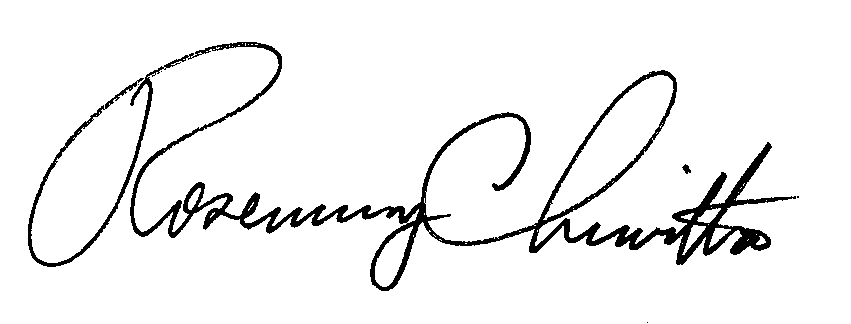 